BIRDWOOD HIGHSTAGE 2 CHEMISTRY ASSESSMENT TYPE 2: SKILLS AND APPLICATIONS TASK NAME:   ________________________________________________Purpose This supervised assessment task provides you with the opportunity to demonstrate:your knowledge and understanding of chemical concepts and interrelationships, your ability to apply chemical concepts and evidence from investigations to solve problems in new or familiar contexts using the appropriate chemical terms and conventions,your ability to critically analyse and evaluate chemical information and procedures,in relation to the topic:	Topic 2: Analytical TechniquesDescription of assessment Complete the questions in the task using the spaces provided, ensuring you:communicate your knowledge and understanding clearly and concisely,use chemical terms correctly,present information in an organized and logical sequence,include only information that is relevant to the question,show all steps and reasoning in your answer,give answers with appropriate units when required.Assessment conditionsA supervised 60-minute (with 5 minutes reading time) closed book assessment completed under test conditions.A calculator may be used.You may use the Periodic table and the table of SI Units provided.STAGE 2 CHEMISTRYSAT 1Time :  1 hourApproved dictionaries and calculators may be used.1	You will have 5 minutes to read the paper. You must not write in your question booklets during this reading time but you may make notes on the scribbling paper provided.2	You will be expected to extract information such as atomic number and relative atomic mass from the periodic table supplied.3	This paper consists of four questions.4	There is no need to fill all of the space provided; clear well-expressed answers are required.   If you delete part or all of an answer you should clearly indicate your final answer.  5	The total mark is 65. The four questions are of approximately equal value.QUESTION 1Volumetric analysis is a technique that can be used to determine the concentration of a substance using a standard solution of known concentration.(a)	To find accurately, the concentration of an approximately 0.150 mol L-1 hydrochloric acid solution, a student titrated it with a previously prepared standard solution of potassium carbonate  (K2CO3).Calculate the mass of potassium carbonate that must be dissolved in 250.0 mL of solution to prepare a solution of concentration 0.250 mol L-1.	(2 marks)20.0 mL aliquots of the approximate 0.150 mol L-1 hydrochloric acid solution were placed in a conical flask and titrated with the potassium carbonate solution using phenolphthalein as an indicator. Phenolphthalein is colourless in acid solutions and pink in basic solutions.The results of 3 student’s titrations were:The actual correct titre value was 19.40 mL.	(i)	Name the apparatus that would have been used to deliver the 20.0 mL aliquots.	_________________________________________________________________	(1 mark)	(ii)	State what should have been used to rinse this apparatus.		_________________________________________________________________	(1 mark)	(iii)	Describe two precautions that should have been taken to ensure that the volume delivered		was 20.0 mL.		_________________________________________________________________________		_________________________________________________________________________		_________________________________________________________________________		___________________________________________________________________	(2 marks)(iv)	State which student, 1, 2 or 3, had the titration values that were most accurate.		___________________________________________________________	(1 mark)(v)	State the colour change of the indicator at the end-point.		___________________________________________________________	(1 mark)(vi)	A student, in using the burette, gave it a final rinse with distilled water instead of hydrochloric acid  solution. 		State and explain the effect this would have on the titration readings. 		Effect on titration readings:    _________________________________________________		_________________________________________________________________________		Explanation:    ______________________________________________________________			__________________________________________________________________________		_____________________________________________________________________	(2 marks)(c)  The elements titanium and zinc make important contributions to modern society.TiO2 is used in products that prevent sunburn. One sunburn cream contains a 3.0% w/v concentrationof TiO2.Calculate the mass, in g, of TiO2 needed to prepare 350 g of this sunburn cream.				(1 mark)Foods have varying amounts of protein, carbohydrates and fats.	(i)	In one household muesli bar, the concentration of sugar is 5.7 g per 20 g serve.		Calculate the percentage, by mass, of sugar in the muesli bar.					(2 marks)	(ii)	Assuming all of the sugar from the bar is digested and absorbed by the blood, calculate the blood 			sugar concentration in mol L-1. (Average human body has 5L of blood)				(2 marks)(e)	The glucose content of a mixture of sugars can be determined by a redox titration. 	Sodium hydroxide solution is added to a solution of sugars. 	An excess of iodine is then added to the mixture. 	The following equation shows the redox reaction that takes place in this titration.		C6H12O6     +     3OH-    +    I2                          C6H11O7-    +    2H2O    +    2I-	Identify the substance which is the oxidizing agent in this reaction and state a reason for your choice.	Substance:   ________________________________________________________	Reason.  ______________________________________________________________________	______________________________________________________________________________	______________________________________________________________________	(2 marks)				TOTAL: 17 marksQUESTION 2Limestone is a sedimentary rock composed largely of calcium carbonate (CaCO3)The following is a method for determining the concentration of calcium carbonate in limestone:	Step 1	An excess quantity of standard 0.500 M HCl solution is added to a sample of crushed limestone				CaCO3(aq)      +      2HCl(aq)                        CaCl2(aq)     +     H2O(l)   +      CO2(g)	Step 2	The excess HCl is titrated with standard NaOH solution in the presence of an indicator:				HCl(aq)      +      NaOH(aq)                        NaCl(aq)     +     H2O(l)    			The appearance of a pink colour indicates the end point of the titration.In one analysis, 1.0 g of limestone was covered with 40.0 mL of HCl. After the reaction was complete the limestone solution was titrated with 0.100 M NaOH. An average titre of 16.1 mL was recordedThe burette used in this titration was prepared carefully, to ensure that the results were accurate. 	State two steps that would have been followed in the preparation of the burette, and state why 	each step was necessary to ensure accuracy.	_______________________________________________________________________________	_______________________________________________________________________________	_______________________________________________________________________________	_______________________________________________________________________________	_______________________________________________________________________________	_______________________________________________________________________________	_______________________________________________________________________________	_______________________________________________________________________________	____________________________________________________________________	(4 marks)(b)	State if this analysis would be classified as a qualitative or a quantitative analysis and explain your answer.	_________________________________	(1 mark)	Explanation:   ____________________________________________________________________________	________________________________________________________________________________________	_________________________________________________________________________                        	(1 mark)				Credit will be given for the correct use of significant figures in answers to part (c).	(1 mark)(c)	(i)	Calculate the number of moles of HCl in the 40.0 mL solution					(2 marks)(ii)	Calculate the number of moles of NaOH that reacted in the titration at Step 2.					(2 marks)Calculate the number of moles of HCl that reacted in step 1 and hence the number of moles of CaCO3 in the original sample limestone					(3 marks)	(iv)	Calculate the concentration of calcium carbonate, in %w/w, in the original sample of limestone					(3 marks)				TOTAL: 17 marksQUESTION 3 (a)	Atomic absorption spectroscopy can be used to determine the concentration of potassium ions 	in soil water. Several solutions of known concentration of potassium ions were tested so that a calibration graph could be prepared. Three samples at each concentration were tested and their average absorbance was calculated. The results are shown in the table below:	(i)	State one advantage of using an average absorbance to plot the calibration graph.		______________________________________________________________________________		_____________________________________________________________________	(1 mark)	(ii)	State what would need to be done to the component(s) of the atomic absorbance spectrometer		if the concentration of sodium ions in the soil water were to be determined instead.		______________________________________________________________________________		_____________________________________________________________________	(1 mark)	(iii)	Compare the set of sample absorbances for Standard 2 with that of Standard 3.		(1)	Identify the set of results that is more precise.			_____________________________________________________________	(1 mark)		(2)	State one reason for your answer.			__________________________________________________________________________			_________________________________________________________________	(1 mark)	(iv)	On the grid below, draw a calibration graph, using the average absorbance data in the table.					(5 marks)	(v)	Use the calibration graph to determine the concentration of potassium ions, in mg L-1, 		in the soil water, that has an absorbance of 0.450.		______________________________________________________________	(1 mark)	(vi)	Convert your answer in part (v) to mol L-1.		______________________________________________________________	(1 mark)	(vii)	Errors affect the precision and accuracy of experimental data.		(1)	Identify the type of error that affects accuracy.				____________________________________________________________	(1 mark)		(2)	Describe the appearance of your graph if it had low accuracy				_________________________________________________________________				______________________________________________________	(1 mark)	(viii)	The soil water that was tested also contained dissolved sodium ions.		Wavelengths of radiation emitted and absorbed by potassium and sodium ions over a 		limited range of the spectrum are shown in the diagram below: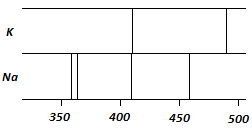 		Identify a wavelength of radiation in the spectrum above that would be suitable to use		for the analysis of potassium in this soil water.		Explain your answer.		___________________________________________________________________________		___________________________________________________________________________		___________________________________________________________________________		___________________________________________________________________________		___________________________________________________________________________		___________________________________________________________________________		___________________________________________________________________________		_____________________________________________________________	(3 marks)					TOTAL :  17 marksQUESTION 4(a)	Four drugs were analysed using chromotography. A non polar stationary phase was used with a polar mobile phase.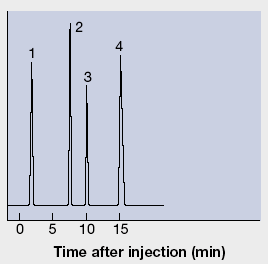 Determine the retention time of Drug 1 in minutes, to 1 significant figures.		______________________________________________________	(1 marks)State which component, Drug 2 or 3, moved more slowly through the chromatography column.	____________________________________________________________________	(1 mark)(iii)	State and explain which component, Drug 2 or 3, is more polar.	___________________________________________________________________________	___________________________________________________________________________	___________________________________________________________________________	___________________________________________________________________________	___________________________________________________________________________	___________________________________________________________________________	______________________________________________________________________	(3 marks)(b)	The metabolites of Drug 2 were analysed using thin layer chromatography with a polar stationary phase 	and a non-polar mobile phase. The Rf values obtained for Drug 2 and its two products are 	shown in the table below:(i)	State which of these three components is the least polar.	________________________________________________________________________	(1 mark)(ii)	On the chromatogram below, show the positions of the three components according to their Rf values.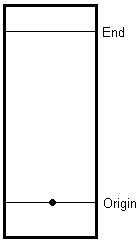 					(2 marks)(2 marks)(c)	Solid copper (Cu) can undergo a redox reaction with nitirc acid (HNO3) to form copper ions (Cu2+) and nitric oxide gas (NO)	(i)	Write the reaction as two balanced half equations.(3 marks)	(ii)	Using part i, write an overall equation for the reaction between copper and nitric acid(3 marks)TOTAL: 14 marksLearning RequirementsAssessment Design CriteriaCapabilities1.	demonstrate and apply knowledge and understanding of chemical concepts and interrelationships2.	formulate questions, manipulate apparatus, record observations in practical chemical activities, and design and undertake chemistry investigations3.	demonstrate an understanding of how knowledge of chemistry can be used to make informed conclusions or decisions, taking into account social and environmental contexts4.	develop possible solutions to a variety of problems in chemistry, in new or familiar contexts5.	critically analyse and evaluate chemical information and procedures from different sources6.  communicate in a variety of forms using appropriate chemical terms and conventions.InvestigationThe specific features are as follows:I1	Design and implementation of a chemistry investigation plan.I2	Selection and acknowledgment of information about chemistry and issues in chemistry from different sources.I3	Manipulation of apparatus and technological tools using safe and ethical investigation procedures.I4	The obtaining, recording, and display of findings of investigations using appropriate conventions and formats.Analysis and EvaluationThe specific features are as follows:AE1	Analysis of connections between data, concepts, and issues in chemistry.AE2	Evaluation of procedures, with suggestions for improvements.AE3	Analysis and evaluation of data and other evidence to formulate relevant predictions.ApplicationThe specific features are as follows:A1	Application of chemistry concepts and evidence from investigations to solve problems in new and familiar contexts.A2	Use of appropriate chemistry terms, conventions, formulae, and equations. A3	Demonstration of skills in individual and collaborative work.Knowledge and UnderstandingThe specific features are as follows:KU1	Demonstration of knowledge and understanding of chemistry concepts. KU2	Use of knowledge of chemistry to understand and explain social or environmental issues.KU3	Communication of knowledge and understanding of chemistry in different forms.CommunicationCitizenshipPersonal DevelopmentWorkLearning(delete those which do not apply to this assessment)For Examiner’s Use OnlyFor Examiner’s Use Only1/142/173/174/17Total/65TitrationStudent 1Student 2Student 3119.3019.3519.50219.3519.5019.20319.2019.6019.35SolutionConcentration of K+(aq)(mg L-1)AbsorbanceAbsorbanceAbsorbanceAverage absorbanceSolutionConcentration of K+(aq)(mg L-1)Sample 1Sample 2Sample 3Average absorbanceBlank0.000.0080.0060.0080.007Standard 10.550.1500.1470.1530.150Standard 21.100.2900.3120.3010.301Standard 32.200.5950.6010.5960.597Standard 44.401.2021.2001.2041.202ComponentRfDrug 20.7alcohol0.3other product0.1